АКТ № 000 от 27 апреля 2024 г.
приемки-сдачи оказанных услуг        Мы, нижеподписавшиеся, Орлова О.В. представитель ИСПОЛНИТЕЛЯ, с одной стороны и                 представитель ЗАКАЗЧИКА с другой стороны, составили настоящий акт в том, что ИСПОЛНИТЕЛЬ оказал и сдал, а ЗАКАЗЧИК принял следующие услуги:
Сумма прописью: девятьсот девяносто девять рублей 00 копеек. НДС не облагается.Услуги оказаны в полном объеме, в установленные сроки и с надлежащим качеством. Стороны претензий друг к другу не имеют.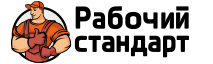 Телефон: +7 (347)200-66-10Email: ufa_info@working-standart.ruСайт: ufa.working-standart.ruНаименованиеЕд. изм.Кол-воЦенаСумма12345Тестовый заказ 2024-04-27Тест1999,00999,00        Итого:        Итого:        Итого:        Итого:999,00Исполнитель: ИП Орлова Ольга Владимировна
Адрес: 450106, Республика Башкортостан, г. Уфа, ул. Рабкоров 8 кор. 1  офис 9.2
Расчетный счет: 40802.810.3.06000099265
Кор. счет: 30101.810.3.00000000601
Банк: БАШКИРСКОЕ ОТДЕЛЕНИЕ N8598 ПАО СБЕРБАНК
ИНН: 027812366741
КПП: 
БИК: 048073601Заказчик: Название заказчика
Адрес: 
Расчетный счет: 
Кор. счет: Банк: ИНН: 
КПП: БИК: 